September 2021 Billing NewsletterBIANNUAL FULL SYSTEM FLUSH NOTICE & PROCEDURE - Rolling Hills-Glencairn main water lines will be flushed on Wednesday and Thursday, September 22 & 23, 2021. Flushing begins at 8am and will continue until 5pm. If a current phone number is on file in the office, you will receive a “Robo-call or Robo-text” from RHGC with a reminder notice on Tuesday evening. No notice will be sent notice of the flush’s completion, it will end by 5pm. If you have not been receiving these calls in the past, call the office with your current number. 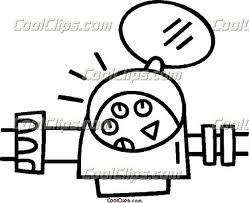 A full system flush consists of closing and opening the main water valves strategically throughout the community to run water through all the lines and out the fire hydrants. This procedure cleans out the water lines of sediment that may build up over time.  DO NOT USE ANY WATER during the flush. You may have water in your home sporadically throughout the day but using it may only delay the restoration of supply to everyone.  If you use water during the flush, stirred up sediment may be pulled into your house. At 5pm both days, we suggest you turn on an outside hose bib and let it run until you see that the water runs clear (about 10 minutes), then use water normally in the evenings. The Covid-19 utility moratorium ends September 30th, customers who are behind on their payments are urged to contact utilities and make a plan to keep services on. RHGC office staff will work to make payment arrangements for anyone who is in arrears. If no plan is in place to become current, customers with 60+ days past due balances will be disconnected on Sept 30th after 12pm. 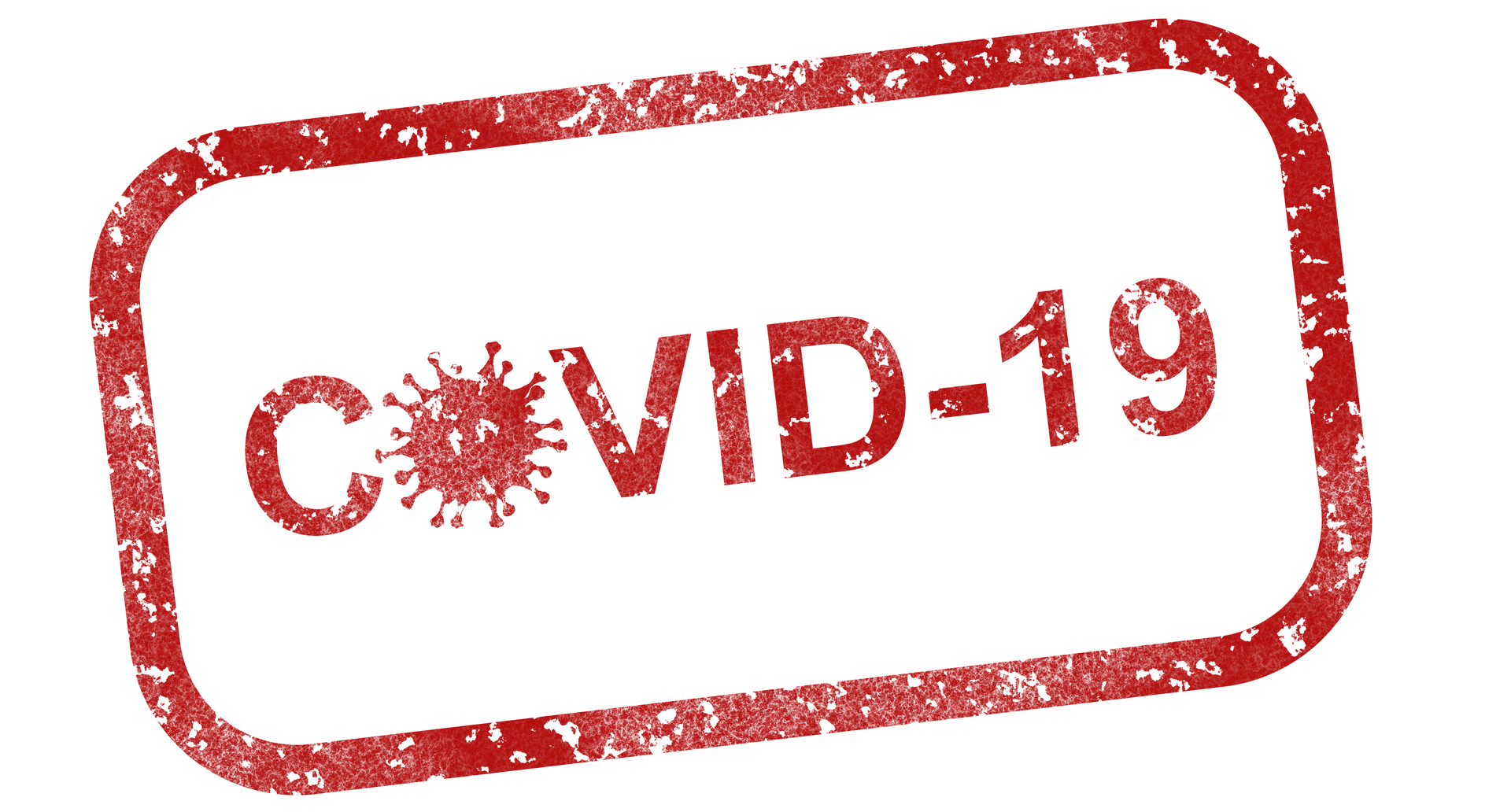 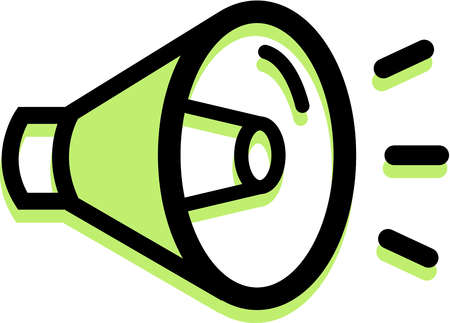 The float will be returned to Coupeville for winter storage soon, but the pier is open year round. Please take your trash and crab bait packages home with you. They make the beach garbage rancid!!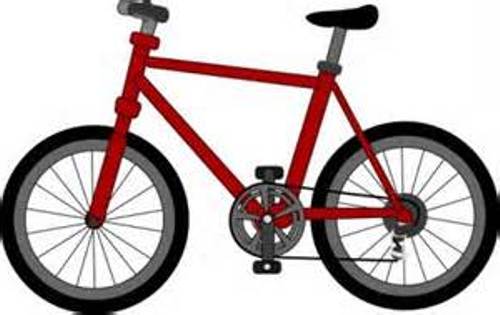 Bicycle Safety - A lot of children have been riding their bikes in the streets lately. Remind them to wear a helmet, keep to the sides of the road and wear bright clothing so they can be seen easily. Keep them safe!In case of an EMERGENCY, these basic supplies should be readily accessible: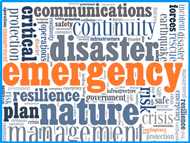 Water: one gallon per person, per day (minimum 2-3 week supply)Food: non-perishable, easy to prepare items, including pet food (minimum 2-3 week supply)Flashlight & Battery powered or hand crank radioFirst aid kit, Medications (7 day supply) & individual essential medical suppliesMulti-purpose tool & Sanitation and personal hygiene itemsCopies of personal documents (medication list, proof of address, deed/lease to home, passports, birth certificates, and insurance policies)The pool is now closed for the winter. There are a few lost and found items, please contact the office at 360-678-7446 if you are missing anything. Any leftover items will be donated to charity on September 30th. 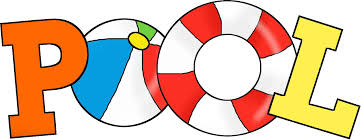 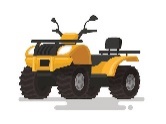 A reminder from the Department of Natural Resources: All vehicles, including off-road and ATV’s are prohibited on tidelands and beaches: Plan for the fluctuating tides when launching or retrieving boats.Board of Trustee meetings are held the 2nd Tuesday of every month. The next one is scheduled for Tuesday, September 14, 2021 at 7pm at the clubhouse. All members are invited and encouraged to attend. 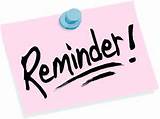 